Doms iedvesmoRīgas doms vienmēr bijis latviešu mūzikas attīstības virzītājs un jaunrades iniciators. Šeit skanējusi gandrīz vai visa latviešu ērģeļmūzika, kā arī lielākā daļa no tās Rīgas Domā ir pirmatskaņota. Arī šajā laikā, kad 2020.gadā Latviju sasniedza ierobežojumi, jaunrade Latvijā nav apsīkusi. Rīgas Doma iniciēti šā gada janvārī katedrāli sasnieguši 23 latviešu komponistu 25 jaundarbi ērģelēm solo un ērģelnieku duetam, kā arī viens korim un ērģelēm. Tie apvienojas zem kopējā nosaukuma “Doms iedvesmo” un visas 2021.gada sezonas laikā dažādos koncertos tie piedzīvos pirmatskaņojumus. Daļa no tiem izskanēs tiešsaistes koncertā jau 19.martā pl.19.00. Tas būs koncerts, kurā skanēs 15 jauno/ studējošo komponistu jaundarbi, kas radušies sadarbībā ar Rīgas Domu, mūzikas apmācības iestādēm un to pedagogiem. Savukārt turpmākā gada laikā plānojam arī 8 profesionālo komponistu ar VKKF un Rīgas Domes atbalstu tapušu jaundarbu atskaņojumus. Jaundarbus radījuši Kristaps Pētersons, Andris Dzenītis, Selga Mence, Aivars Kalējs, Madara Pētersone, Renāte Stivriņa, Rihards Dubra un Georgs Pelēcis. Savukārt pēc Rīgas Doma ērģeļu iepazīšanas klātienē 2020.gada oktobrī Latvijas jaunie komponisti ir radījuši savu pirmo skaņdarbu ērģelēm solo. Studējošajiem komponistiem no Rēzeknes, Ventspils, Jelgavas, Rīgas (Em.Dārziņa, J.Mediņa, P.Jurjāna m.vsk, JVLMA) mūzikas mācību iestādēm, savu pedagogu profesionālu komponistu vadībā ir bijusi iespēja rakstīt un noslīpēt līdz pirmatskaņojumam savu jaundarbu konsultējoties ar profesionāliem ērģelniekiem, kā arī darba gaitā izdzirdēt savas ieceres arī Rīgas Doma ērģeļu skanējumā. Kad viss apstājies, Latvijas mūzika turpina pieaugt, bagātināties un attīstīties – gan caur profesionāliem komponistiem, gan viņu mācekļiem.Pirmatskaņojumi:Selga Mence: Domas (2021), ērģelēm solo, pirmatskaņojums plānots 2021 gada oktobrī festivālā “Latvijas rudens”Aivars Kalējs: 51 Variations on a Ground Bass in d minor (2021), ērģelēm solo, pirmatskaņojums plānots 2021. gada 22. aprīlī, Aivara Kalēja jubilejas koncertā (tiešsaistē)Rihards Dubra: Maza simfonija ērģelēm četrrocīgi (2021), ērģeļu duetam, pirmatskaņojums plānots 2021 gada oktobrī festivālā “Latvijas rudens”Renāte Stivriņa: Concerto on the 144th Psalm (2021), ērģeļu duetam, pirmatskaņojums plānots 2021.gada maijā (tiešsaistē) koncertā “Pilsētas sapņi”Kristaps Pētersons: Mūzika ērģelēm četrrocīgi (2021), ērģeļu duetam, pirmatskaņojums plānots 2021 gada oktobrī festivālā “Latvijas rudens”Kristaps Pētersons:  Jaundarbs (2021) saksofonam un ērģelēm, pirmatskaņojums plānots 2021.gada maijā (tiešsaistē) koncertā “Pilsētas sapņi”Madara Pētersone: Zem mēness (2021), ērģeļu duetam, pirmatskaņojums plānots 2021.gada maijā (tiešsaistē) koncertā “Pilsētas sapņi”Georgs Pelēcis: Te Deum (2020), korim un ērģelēm, pirmatskaņojums plānots 2021. gada augustā festivāla “Starptautiskais ērģeļmūzikas festivāls RĪGAS DOMS 2021” ietvarosRihards Dubra: Fantāzija un fūga (2020), ērģelēm solo, pirmatskaņojums plānots 2021.gada maijā (tiešsaistē) koncertā “Pilsētas sapņi”Andris Dzenītis: Vēlā roze (2020), ērģelēm solo, pirmatskaņojums plānots 2021.gada maijā (tiešsaistē) koncertā “Pilsētas sapņi”Jauno komponistu pirmatskaņojumu koncerts 2021.gada 19.martā pl.19.00  tiešsaistē, saite www.doms.lv (un vēlāk Youtube platformā):Henrijs Poikāns (JVLMA): Debesu balss/ Vox CaelestisAlise Bērziņa (JVLMA): LightsDace Mangulsone (JVLMA): AinavaTomijs Endzelis (Jelgavas m.vsk): MisticoJēkabs Bernāts (P.Jurjāna m.vsk.): Vier SkizzenAlise Rancāne (JVLMA): Mūzika ērģelēmMarita Semjonova (JVLMA): Manā sirdī četri kambariKārlis Bukovskis (E.Dārziņa m.vsk.): FantāzijaŽanete Spirka (J.Mediņa m.vsk): ContemplatingMihails Pranovičs (Rēzeknes m.vsk): Piecas variācijas par kurzemnieku tautasdziesmas tēmuSintija Onužāne (Rēzeknes m.vsk): RefleksijasDāvids Balodis (J.Mediņa m.vsk): Fantāzija ērģelēmAndrejs Grīnbergs (Ventspils m.vsk.): Undae Maris/ Jūras viļņiMadara Vizule (Ventspils m.vsk.): Fantāzija bez fūgasMarina Vidmonte (JVLMA): Sacīts 70X7Atbalsta:              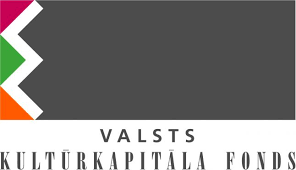 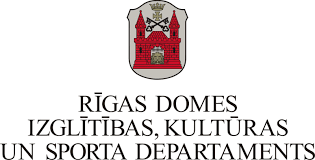 SIA Rīgas Doma pārvalde, www.doms.lv